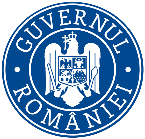                Ministerul Mediului, Apelor și Pădurilor	Agenţia Naţională pentru Protecţia Mediului	Nr:............./...................DECIZIA ETAPEI DE ÎNCADRARE (Draft )   Ca urmare a solicitarii de emitere a acordului de mediu adresate de NISEMPRA ELECTRO S.R.L. pentru DISTRIBUTIE ENERGIE OLTENIA S.A., cu sediul in judetul Dolj, mun.Craiova, str.Calea Severinului, nr.97, et.2, 3, 4, înregistrată la Agenţia pentru Protectia Mediului Mehedinti cu nr.10898/01.09.2023, în baza Legii nr.292/2018 privind evaluarea impactului anumitor proiecte publice şi private asupra mediului și a Ordonanţei de urgenţă a Guvernului nr.57/2007 privind regimul ariilor naturale protejate, conservarea habitatelor naturale, a florei şi faunei sălbatice, aprobată cu modificări şi completări prin Legea nr.49/2011, cu modificările şi completările ulterioare, A.P.M. Mehedinţi decide, ca urmare a consultărilor desfasurate în cadrul sedinţei Comisiei de Analiză Tehnică din data de 02.11.2023, că proiectul: „extindere retele electrice de distributie de joasa tensiune in comunele Simian si Obarsia Closani si cresterea eficientei energetice si cresterea calitatii energiei distribuite clientilor prin modernizare posture de transformare, retea joasa tensiune si bransamente aferente comunei Simian, judetul Mehedinti”, propus a fi amplasat în  judetul Mehedinti, com.Obarsia Closani, sat Obarsia Closani, zona Obarsia Closani, Glodu, Poiana Oobarsiei, str.Campului, zona Herman, nu se supune evaluării impactului asupra mediului.    Justificarea prezentei decizii:   I.Motivele pe baza cărora s-a stabilit  necesitatea neefectuării evaluării impactului asupra mediului sunt urmatoarele:    1.Proiectul se incadreaza în prevederile Legii nr.292/2018 privind evaluarea impactului anumitor proiecte publice si private asupra mediului, anexa nr.2, pct.13, lit.a)-“orice modificări sau extinderi, altele decât cele prevăzute la pct.24 din anexa nr.1, ale proiectelor prevăzute în anexa nr.1 sau în prezenta anexă, deja autorizate, executate sau în curs de a fi executate, care pot avea efecte semnificative negative asupra mediului”.    2.Caracteristicile proiectului:   2.1.Dimensiunea si conceptia intregului proiect   a) Descrierea caracteristicilor fizice ale intregului proiectSolicitantul (Distribuţie Energie Oltenia SA, sau DEO) este operatorul concesionar al serviciului de distribuţie a energiei electrice pentru zona de sud-vest a tarii, respectiv in județele Argeș, Dolj, Gorj, Olt, Mehedinți, Teleorman și Vâlcea, acesta deservind un număr total de  1.501.821 consumatori și o arie de acoperire de circa 42.134 kmp.Rețeaua de distribuție a energiei electrice aparținând Distribuţie Energie Oltenia SA asigură alimentarea cu energie electrică a unui număr de  1.501.821 clienți la 31.12.2022, din județele menționate mai sus, însumând o suprafață de 42.134 km², și deservind o populație totală de 2.104.940 locuitori (date la 01.01.2022).În prezent rețeaua de distribuție a energiei electrice aflată în administrarea Solicitantului este compusă din următoarele categorii de instalații:Stații de transformare 110/MT: 144, având o putere instalată de  6131 MVA;Stații de transformare MT/MT:134, având o putere instalată de 280 MVA;Posturi de transformare MT/JT: 10541, având o putere instalată de 2957 MVA;Linii electrice aeriene 110 kV: 5361 km (lungime traseu); Linii electrice subterane 110 kV: 38 km (lungime traseu);Linii electrice aeriene MT (6kV, 20 kV): 19180 km (lungime traseu);Linii electrice subterane MT(6 kV, 20 kV): 2521 km (lungime traseu);Linii electrice aeriene JT (fără branșamente): 23334 km (lungime traseu);Linii electrice subterane JT (fără branșamente): 5421 km (lungime traseu).În județul Mehedinți, reţeaua de distribuţie a energiei electrice deservește un număr total de  136.546 clienți (raportat la anul 2022), distribuiți într-o zonă geografică de cca.  4.933 km² și o populație totală de  269.195 (raportat  01.07.2022).Distribuția se realizează prin intermediul instalațiilor prezentate în tabelul 2.3-1, de mai jos.O bună parte din instalațiile de distribuție a energiei electrice aparținând Solicitantului au fost construite în perioada cuprinsă între anii 1960 – 2000, deci sunt nu doar amortizate dar și uzate moral și fizic.Planul de investiții al Solicitantului pentru perioada 2006 - 2021 a vizat în primul rând modernizarea parțială a stațiilor şi posturilor de transformare, înlocuirea de tronsoane de rețele de JT, MT și IT, modernizarea sistemelor de măsură, implementarea sistemelor de măsurare inteligenta, realizarea sistemului de telecontrol şi dezvoltarea periodica a acestuia în corelare cu evoluția numărului de puncte de telecontrol, cu impact imediat și decisiv asupra calității serviciului de distribuție, informatizarea extinsă a unor procese importante, dotări și amenajări de spatii în construcții civile pentru clienți și salariați.Majoritatea lucrărilor de investiții și dotărilor s-au realizat după un intens proces de transfer de know-how concretizat prin elaborarea de specificații tehnice pentru aproape toate materialele și echipamentele utilizate în cadrul firmei, elaborarea de criterii de dezvoltare ale rețelelor de distribuție, elaborarea unor ghiduri de proiectare și elaborarea unor proceduri și instrucțiuni de lucru toate aliniate la normativele și la cadrul legal național.Inițiativele începute încă din 2006, de modernizare a infrastructurii gestionate de Distribuţie Energie Oltenia SA, vor fi continuate și în anii ce urmează pentru a asigura un serviciu cât mai bun, cât și pentru a menține reţeaua în standardele impuse de ANRE.Pentru reducerea decalajului dintre situaţia reală, existentă, și obiectivele generale pe care trebuie să le atingă, conform reglementărilor in vigoare şi planurilor de dezvoltare comunitare, Distribuţie Energie Oltenia SA și fixat următoarele obiective permanente de dezvoltare și extindere a reţelei de distribuţie:Continuarea procesului de realizare a rețelelor inteligente, printr-un efort de digitalizare, susținut prin investiții constante în proiecte de modernizare. Odată cu creșterea rezilienței reţelei se poate afla mai ușor și mai repede unde sunt defecțiunile și acestea se pot rezolva prin intervenții rapide, acționând chiar și de la distanță.Menținerea performanței în domeniile Calitate, Sănătate și Securitate în Muncă, Mediu și Energie. Politica în domeniul Sistemului de Management Integrat Calitate, Sănătate și Securitate în Muncă, Mediu, Energie, împreună cu transpunerea ei în obiective specifice și măsurabile (prin programul de management integrat) vor face posibilă îmbunătățirea proceselor și sistemelor care conduc la certificările ISO obținute, la menținerea și reînnoirea acestora. Acțiunile din cadrul acestui pachet de măsuri urmăresc:Îmbunătățirea calității serviciului prin reducerea duratei și a numărului de întreruperi pentru clienți;Creșterea siguranței în exploatare a instalațiilor, asigurarea stării de bine, a sănătății și securității pentru angajați, colaboratori și clienți;Reducerea impactului instalațiilor de distribuție asupra mediului înconjurător;Reducerea pierderilor tehnice și comerciale în rețelele electrice.Programele de modernizare în beneficiul consumatorilor și a rețelei electrice, care cuprind lucrări privind:Modernizarea stațiilor de transformare (ST), prin introducerea lor în sistemul de telecontrol (SCADA/ADMS) și prin înlocuirea transformatoarelor de putere și a echipamentelor primare şi secundare, aferente acestor elemente esențiale de reţea;Modernizarea / extinderea rețelei electrice, inclusiv înlocuirea de linii electrice uzate, cu pierderi tehnice semnificative și insuficient dimensionate pentru cotele de consum actual.Instalare de sisteme de măsură inteligente. inclusiv montarea de contoare inteligente conform planurilor aprobate de către ANRE, și a unor concentratoare de date, care colectează informațiile de la contoare și sunt conectate la posturile de transformare. Datele colectate de către contoarele inteligente permit analiza detaliată a funcționării rețelei și facturarea pe baze reale de consum.Pornind de la obiectivele generale ale Solicitantului și în concordanță cu nivelul tehnic actual al instalațiilor, a fost adoptată o STRATEGIE DE DEZVOLTARE A REŢELELOR ELECTRICE DE DISTRIBUŢIE, care urmărește o abordare uniformă și unitară a conceptelor dezvoltate și adoptate, în toate subunitățile companiei, țintele finale fiind:îmbunătățirea stării tehnice a instalațiilor de distribuție a energiei electrice;reducerea pierderilor de energie electrică;îmbunătățirea indicatorilor de continuitate SAIFI (System Average Interruption Frequency Index – reprezintă numărul mediu de întreruperi suportate de consumatorii deserviți de Operatorul de Distribuție – OD), SAIDI (System Average Interruption Duration Index – Indicele Durata Medie a Întreruperilor în Sistem pentru un consumator), MAIFI (Momentary Average Interruption Frequency Index) – Indicele frecvență medie a întreruperilor momentane - întreruperi de scurtă durată, ENS (Energy Not Supplied) – energia nelivrată, AIT (Average Interruption Time) - timpul mediu de întrerupere;asigurarea creșterii / extinderea capacității de distribuție, pentru preluarea noilor consumatori și / sau susținerea creșterii sarcinii consumatorilor existenți;eliminarea neconformităților privind electrosecuritatea RED (Rețea Electrică de Distribuție);îmbunătățirea calității energiei electrice asigurate clienților;reducerea costurilor de exploatare a RED;extinderea reteleleor de distributie.În termeni generali, misiunea principală definită a Solicitantului este aceea de a furniza un serviciu de distribuție a energiei electrice sigur și cât mai omogen cu putință tuturor clienților, la parametrii de calitate stabiliți de ANRE și în conformitate cu standardele naționale și internaționale.Pentru atingerea acestor obiective, în principal impuse de reglementările și țintele comunitare obligatorii, în vigoare, sunt necesare investiții masive in reţeaua de distribuţie, în special la nivelurile de medie și joasă tensiune, pentru modernizarea și extinderea capacității reţelei, care trebuie să preia și să satisfacă în mod corespunzător reglementărilor toate necesitățile de consum actuale ale clienților din zona de serviciu a licenței de operare, fără discriminare.Comuna Obârșia-Cloșani aparține județului Mehedinți, România, și include satele Obârșia-Cloșani (reședința), și Godeanu.Conform recensământului efectuat în 2011, populația comunei Obârșia-Cloșani se ridică la 1.154 de locuitori, în scădere față de recensământul anterior din 2002, când se înregistraseră 1.215 de locuitori. Majoritatea locuitorilor sunt români (100%).Comuna Obârșia-Cloșani  este o comună în județul Mehedinți, Regiunea Oltenia, România formata din satele Obârșia-Cloșani (reședința), și Godeanu.Comuna Obirsia Cloșani este alimentată cu energie electrică prin intermediul a 3 posturi de transformare, 20/0,4 kV, cu putere 420 kVA, alimentat din LEA 20 kV Godinesti – Baia de Arama, Derivatia Godeanu aferentă Stației 110/20 KV Godinesti. Situația curentă de alimentare nu satisface cerințele locale și necesită extindere a capabilităților de alimentare, respectiv a puterii livrate.Justificarea necesităţii proiectuluiÎn bună parte, activele reţelei de distribuţie din zona aplicabilă sunt uzate moral și fizic, fiind proiectate și instalate acum mai bine de 20 de ani (există active care au o vechime și de 50-60 de ani). Aceste active necesită înlocuire, modernizare și extinderea capacității astfel încât să poată susține consumul energetic la normele de consum actuale și la standardele de calitate a serviciului, în special în ceea ce privește continuitatea serviciului (SAIDI, SAIFI) și parametrii energiei livrate, impuse de ANRE.Multe active aflate încă în funcţiune sunt proiectate conform unor normative depășite și definite să susțină un consum care nu mai prezintă nicio caracteristică corespunzătoare epocii actuale, atât pentru consumatorii casnici, cât si pentru cei industriali. Activele depășite trebuie modernizate și extinse ca și capacitate de livrare a energiei, astfel încât să poată corespunde standardelor actuale de Consum Propriu Tehnologic (CPT), potrivit normelor actuale de consumuri.  Rețelele trebuie reconfigurate astfel încât să fie poziționate pe domeniul public, în cea mai mare parte, pentru a asigura acces neîngrădit la facilitățile și instalațiile energetice, pentru mentenanță și alte aspecte de exploatare.Acțiunea de modernizare și extindere a capacității trebuie să vizeze și următoarele aspecte, în mod obligatoriu:Reducerea cheltuielilor de operare, care este un parametru de performanță impus de ANRE, și influențează costurile incluse în tarifului de distribuţie, plătit de consumatori;Creșterea gradului de inteligență a reţelei, extinderea monitorizării acesteia și integrarea în sistemul centralizat de telecontrol de la distanță (SCADA/ADMS), care permite gestionarea directă, automatizată și cu performanțe crescute a distribuției de energie electrică.Implementarea de măsuri de digitalizare a proceselor, inclusiv de creștere a eficienței și capacității de transmitere a informațiilor între reţea și elementele ei, supravegheate și acționate de la distanță, și sistemul central de telecontrol (ADMS).Extinderea supravegherii (monitorizării) reţelei de joasă tensiune (JT) și integrarea unor elemente de control în SCADA/ADMS, în viitorul imediat (odată cu operarea SCADA pentru reţeaua de JT).Instalarea de contoare inteligente, refacerea branșamentelor la JT și scoaterea punctului de livrare a serviciului la limita de proprietate.Măsurile de mai sus trebuie implementate, în cea mai mare parte, imediat, datorită obligațiilor create de reglementator în materie de calitatea serviciului, care trebuie susținută la un nivel corespunzător epocii actuale, atât ca și consum, dar și ca nivel al parametrilor calității serviciului.Pe de altă parte, oportunitatea este influențată de implementarea iminentă a unui sistem complex și complet de telecontrol, prin intermediul uni Proiect POIM 6.3, care vizează dezvoltarea și punerea în funcţiune a unei Platforme integrate ADMS (Cod SMIS: 135459), pentru utilizarea DEO. Convergența efectelor măsurilor din proiectul de faţă cu cele din Proiectul POIM 6.3 amintit poate spori beneficiile scontate pentru ambele pachete de măsuri. Perioada de implementare propusa Graficul de realizare pentru scenariul de bază se întinde pe patru ani calendaristici, respectiv 2024 – 2027 până la finalizarea implementării efective si punerea în funcțiune a rețelei electrice modernizate/extinse.Activitățile relevante pentru Proiect, respectiv execuția implementării, sunt preconizate să înceapă în 2024. Pentru achiziții s-au rezervat termene rezonabile, de aprox. 6 – 12 luni. Primele activități de execuție a implementării, respectiv de proiectare, pot începe după 3 luni de la demararea implementării, respectiv la 3 luni de la demararea achizițiilor, care este estimată să înceapă în ianuarie 2024 (după primirea notificării privind eligibilitatea finanțării Proiectului).În termeni generali, execuția implementării Proiectului, în scenariul de bază, se estimează că va dura 36 de luni (aprilie 2024 – martie 2027).Proiectul tehnic se va realiza după aprobarea finanțării și înainte de începerea lucrărilor de modernizare / extindere. Acest fapt se estimează că se va derula în cursul anului 2024 (aprilie-mai 2024).Materiile prime, energia şi combustibilii utilizaţi, cu modul de asigurare a acestoraLiniile electrice aeriene  de joasa tensiune nu utilizează în funcţionare materii prime sau combustibili.Ele asigură distribuirea către consumatori a energiei electrice la nivelul de tensiune 20 kV, energie preluată din staţiile de transformare/posturile de transformare.Se utilizează, atunci când este cazul, carburanţi pentru vehicule de transport şi utilaje necesare în activităţile de întreţinere şi reparaţii.3.6.5 Racordarea la reţelele utilitare existente în zonă	Racordarea la reţeaua de transport a energiei electriceIn zona com. Obarsia Closani, sursele de alimentare cu energie electrica a consumatorilor sunt:   2.2.Cumularea cu alte proiecte existente si/sau aprobate-nu este cazul.   2.3.Utilizarea resurselor naturale, in special a solului, a terenurilor, a apei si a biodiversitatii- Proiectul prin natura sa, atat in perioada de construire, cat si in perioada de functionare nu va necesita utilizarea de resurse naturale.   2.4.Cantitatea si tipurile de deseuri generate/gestionate-la etapa de executie vor fi generate deseuri rezultate in urma lucrarilor si deseuri menajere. – lista deșeurilor (clasificate și codificate în conformitate cu prevederile legislației europene și naționale privind deșeurile), cantități de deșeuri generate-Tipurile de deşeuri rezultate din lucrarile de punere in opera a proiectului care urmează a fi desfăşurate pe amplasamentul străzilor și drumului comunal, precum şi cantităţile estimate ale acestora, în perioada realizarii lucrarilor, se prezintă astfel:   2.5.Poluarea si alte efecte negative-Surse de poluanţi şi instalaţii pentru reţinerea, evacuarea şi dispersia poluanţilor în mediu A. Surse de poluanţi şi instalaţii pentru reţinerea, evacuarea şi dispersia poluanţilor în mediua) Protecţia calităţii apelorSursele de poluanţi pentru ape, locul de evacuare sau emisarul.Funcţionarea liniei electrice  aeriene de joasa tensiune, nu necesită apă tehnologică, ca urmare nu vor rezulta ape uzate.b) Protecţia aeruluiSursele de poluanţi pentru aer, poluanţiÎn perioada de extindere a liniei electrice aeriene de joasa tensiune, sursele de poluanţi atmosferici sunt reprezentate de:vehicule rutiere utilizate pentru transportul componentelor, echipamentelor, al materialelor de construcţii şi montaj – gaze esapamentutilaje pentru diferite activităţi de construcţii-montaj – gaze esapamentsapare santuri pentru pozare cabluri – praf si pulberiAceste surse nu sunt de tipul surselor industriale staţionare şi au emisii temporare.Poluanţii generaţi în atmosferă sunt cei specifici arderii motorinei precum şi particule în suspensie cu un spectru dimensional larg.Gazele de eşapament de la vehiculele şi utilajele acţionate de motoarele cu ardere internă conţin:oxizi de azot (NOx şi N2O);oxizi de carbon (CO şi CO2);compuşi organici volatili (metan şi compuşi non metanici);metale grele (cadmiu, cupru, crom, nichel, seleniu, zinc);poluanţi organici persistenţi.În perioada de funcţionare a liniei electrice aeriene de joasa tensiune, nu sunt surse de emisii de poluanţi chimici în aer.Instalaţiile pentru reţinerea şi dispersia poluanţilor în atmosferăIn scopul limitării emisiilor de gaze şi particule poluante provenite de la motoarele autovehiculelor şi utilajelor, vor fi urmărite măsurile necesare pentru ca acestea să fie verificate tehnic in service autorizat, in vederea funcţionarii la parametrii normali.Pentru evitarea prafului – se va asigura stropirea cu apa, cu o cisterna, care se va  incarca cu apa de la reteaua de alimentare cu apa a localitatii pe teritoriul careia se executa lucrarea.c) Protecţia împotriva zgomotului şi vibraţiilorSursele de zgomot şi de vibraţiiÎn perioadele de extindere a liniei electrice aeriene, sursele de zgomot şi vibraţii sunt reprezentate de vehiculele şi utilajele folosite pentru activităţi de transport, construcţie, montaj şi dezafectare.În perioada de funcţionare a liniei electrice aeriene, nu există surse de zgomot şi vibraţii.Amenajările şi dotările pentru protecţia împotriva zgomotului şi vibraţiilorVor fi utilizate vehicule şi utilaje aflate în stare bună de funcţionare, care corespund cerinţelor de mediu privind emisiile acustice. Pe timpul executiei lucrarilor, se va respecta programul de liniste impus de autoritatile locale.d) Protecţia împotriva radiaţiilorSursele de radiaţiiÎn perioada de realizare a lucrărilor de buclare a liniei electrice  aeriene de joasa tensiune,  nu vor exista surse de producere a radiaţiilor.Pe durata funcţionării, orice instalaţie electroenergetică este sursă de câmpuri electromagnetice emise în mediu. Radiaţiile produse de liniile electrice aeriene si subterane, sunt radiaţii neionizante.Amenajările şi dotările pentru protecţia împotriva radiaţiilorNu sunt necesare dotări şi amenajări pentru protecţia împotriva radiaţiilor.e) Protecţia solului şi a subsoluluiSursele de poluanţi pentru sol, subsol şi ape freaticeÎn etapele de construcţie şi dezafectare a liniei electrice aeriene, sursele de poluanţi pentru sol, subsol şi ape freatice pot fi reprezentate de eventualele scurgeri accidentale de combustibili şi/sau substanţe chimice folosite la utilajele şi vehiculele prezente pe şantier.În etapa de operare sursele potenţiale de poluare a solului, subsolului şi apei freatice sunt:scurgeri accidentale de carburanţi şi/sau ulei de la vehiculele folosite pentru întreţinerea liniei electrice.Stocarea deseurilor generate pe perioada lucrarilor.Lucrările şi dotările pentru protecţia solului şi a subsolului.Se vor utiliza doar vehicule şi utilaje aflate în stare bună de funcţionare, conform normelor tehnice in vigoare – verificate periodic in service autorizat corespunzător cerinţelor din domeniul protecţiei mediului.Periodic se vor realiza inspecţii şi operaţii de întreţinere.In situatia in care, vor fi scurgeri de ulei, se va decoperta solul, si se va preda la societati specializate in acest sens. De asemenea, vor fi utilizate si materiale absorbante. In fiecare zi, dupa terminarea programului de lucru, mijloacele de transport si utilajele folosite, vor stationa la sediul constructorului pe platforme betonate. Deşeurile generate pe amplasament vor fi colectate separat şi transportate de o firmă specializată către un depozit conform.f) Protecţia ecosistemelor terestre şi acvaticeIdentificarea arealelor sensibile ce pot fi afectate de proiectTraseul lucrarilor nu impacteaza cu nici o arie naturala protejata.g) Protecţia aşezărilor umane şi a altor obiective de interes publicIdentificarea obiectivelor de interes public, distanţa faţă de aşezările umane, respectiv faţă de monumente istorice şi de arhitectură, alte zone asupra cărora există instituit un regim de restricţie, zone de interes tradiţional etc.Lucrarile de extindere a  liniei electrice aeriane se desfasoara in totalitate in zonele locuite sau care urmeaza sa fie locuite, pe raza comunei Simian.Lucrările, dotările şi măsurile pentru protecţia aşezărilor umane şi a obiectivelor protejate şi/sau de interes public.Investiţia prezentă presupune lucrul pe raza comunei Simian. În timpul execuţiei lucrărilor, pot apărea eventuale accidente rutiere, în special în cazul transporturilor periculoase.Măsurile ce pot fi luate în perioada de execuţie a lucrărilor, pentru protecţia eventualelor aşezări umane se referă la: - pregătirea personalului privind situaţiile de avarii posibile care pot apărea în timpul execuţiei lucrărilor;-	respectarea normelor de apărare împotriva incendiilor, respectarea procedurilor de revizii şi reparaţii cât şi asigurarea asistenţei tehnice corespunzătoare la executarea acestora;-	verificarea periodică şi menţinerea într-o stare tehnică corespunzătoare a tuturor utilajelor şi mijloacelor de transport auto utilizate;-	respectarea normelor privind manipularea materialelor utilizate, atât în timpul transportului cât şi în timpul punerii în operă;-	respectarea normelor de protecţia mediului la desfăşurarea activităţii specifice de construcţii;-	intervenţia rapidă în caz de poluări accidentale pentru eliminarea cauzelor şi diminuarea daunelor.h) Prevenirea și gestionarea deșeurilor generate pe amplasament în timpul realizării proiectului/în timpul exploatării, inclusiv eliminarea:În contractul de execuţie lucrari se va prevedea şi obligativitatea constructorului de a respecta legislaţia în vigoare, referitoare la gestiunea deşeurilor generate pe amplasament, în perioada de execuţie a lucrărilor de modernizare retea electrica.Lista deșeurilor (clasificate și codificate în conformitate cu prevederile legislației europene și naționale privind deșeurile), cantități de deșeuri generate;Programul de prevenire și educere a cantităților de deșeuri generateDistribuţia energiei electrice nu generează deşeuri în mod continuu.Activitatea de mentenanţă a unei linii electrice aeriene de medie tensiune si joasa tensiune poate genera deşeuri din întreţinerea echipamentelor mecanice, electrice şi de automatizare. Deşeurile tipice rezultate din această activitate sunt:uleiuri uzate de motor de la utilajeledegresanţi pentru întreţinerea echipamentelor;piese de schimb; - conductor, izolatorconsumabile (birotica)materiale textile de curăţat pentru sters praful fara a fi impregnate cu subsrante periculoase ambalaje rezultate de la înlocuirea unor piese (ambalaje hartie, carton, plastic);ambalaje de la materiale consumabile. (ambalaje hartie, carton, plastic);deseuri menajere 20.01.99.Planul de gestionare a deşeurilorPentru realizarea eficientă şi organizarea optimă a colectării şi transportului deşeurilor şi materialelor reciclabile se va avea în vedere alegerea unui sistem adecvat de colectare.Se recomandă colectarea de tip selectiv, în recipiente speciale alese în funcţie de tipurile şi cantităţile de deşeuri generate. DISTRIBUTIE ENERGIE OLTENIA are incheiate contracte cu operatori economici pentru colectarea deseurilor rezultate.Transportul deşeurilor dintr-un loc în altul pe teritoriul României este supus unei proceduri de reglementare şi control stabilite prin Hotărârea Guvernului nr. 1061 / 2008 privind transportul deşeurilor periculoase şi nepericuloase pe teritoriul României. Procedura de reglementare şi control al transportului de deşeuri se aplică deşeurilor periculoase şi nepericuloase.Transportul deşeurilor se va realiza numai de către operatori economici care deţin autorizaţie de mediu conform legislaţiei în vigoare pentru activităţile de colectare/stocare temporară/tratare/valorificare/eliminare.In situatia de fata nu avem deseuri periculoase.Pentru deseurile rezultate din lucrarea de investitie de tipul stalpi, resturi fundatii, tigla, etc. in devizul investitiei s-au prevazut bani pentru transportul la rampe/depozite/statii de concasare autorizate pentru neutralizarea acestora, inclusiv taxele percepute de catre agentii economici autorizati.Gospodărirea substanţelor şi preparatelor chimice periculoaseSubstanţele şi preparatele chimice periculoase utilizate şi/sau produsePentru funcţionarea utilajelor şi vehiculelor utilizate în perioada de construcţie a liniei electrice aeriene  se va folosi motorină. Se vor lua măsuri de prevenire a scurgerii acestui combustibil pe sol.În cadrul activităţilor de extindere a liniei electrice aeriene, nu se utilizează substanţe sau preparate chimice periculoase.Modul de gospodărire a substanţelor şi preparatelor chimice periculoase şi asigurarea condiţiilor de protecţie a factorilor de mediu şi a sănătăţii populaţiei.Se vor lua măsuri de prevenire a scurgerii motorinei în sol. Periodic vor fi realizate verificări pentru prevenirea unor eventuale scurgeri de motorină. Scurgerile de uleiuri şi lubrefianţi de la diverse echipamente sunt prevenite prin sisteme de etanşare sau chiar dublă etanşare sau sunt reţinute în vase colectoare.   3.Amplasarea proiectului:   3.1.Utilizatea actuala si aprobata a terenurilor-conform Certificatului de Urbanism nr.12 din 17.08.2023-terenurile sunt situate în intravilanul/extravilanul comunei Obarsia Closani, care apartin domeniului public al comunei.   3.2.Bogatia, disponibilitatea, calitatea si capacitatea de regenerare relative ale resurselor naturale, inclusiv solul, terenurile, apa si biodiversitatea, din zona si din subteranul acesteia-in etapa de realizare a proiectului, se vor utiliza cantitati limitate de combustibili pentru utilaje, pamant, apa, etc.   3.3.Capacitatea de absorbtie a mediului natural, acordandu-se o atentie speciala urmatoarelor zone:-zone umede, zone riverane, guri ale râurilor-nu este cazul;-zone costiere și mediul marin-nu este cazul;-zonele montane și forestiere-nu este cazul;-arii naturale protejate de interes național, comunitar, internațional-Platoul Mehedinti RONPA0931, ROSAC0198;                -zone clasificate sau protejate conform legislației în vigoare: situri Natura 2000 desemnate în conformitate cu legislația privind regimul ariilor naturale protejate, conservarea habitatelor naturale, a florei și faunei sălbatice; zonele prevăzute de legislația privind aprobarea Planului de amenajare a teritoriului național - Secțiunea a III-a - zone protejate, zonele de protecție instituite conform prevederilor legislației din domeniul apelor, precum și a celei privind caracterul și mărimea zonelor de protecție sanitară și hidrogeologică-nu este cazul; -zonele în care au existat deja cazuri de nerespectare a standardelor de calitate a mediului prevăzute de legislația națională și la nivelul Uniunii Europene și relevante pentru proiect sau în care se consideră că există astfel de cazuri-nu este cazul;-zonele cu o densitate mare a populației-nu este cazul;-peisaje și situri importante din punct de vedere istoric, cultural sau arheologic-Aviz favorabil nr.131/Z/01.11.2023.   4.Tipurile si caracteristicile impactului potential:   4.1.Importanta si extinderea spatiala a impactului-Impactul nu va avea extindere geografică, acesta generand efecte la nivelul amplasamentelor,  doar in perioada de construire. Perioada de functionare va avea impact pozitiv prin scaderea contităților de noxe generate la nivelul localitaților tranzitate si arealelor adiacente străzilor și drumului comunal.   4.2.Natura impactului-Impactul va fi unul direct pe termen scurt, nesemnificativ, de intensitate redusa, dar negativ in faza de construire. In perioada de exploatare a străzilor și drumului comunal anticipam un impact pozitiv prin reducerea emisiilor de praf și noxe ca urmare a rularii cu viteza constantă. Deasemenea utilizarea unei structuri rutiere reabilitate implica și un consum mai mic de carburant, prin urmare se va înregistra o scădere a emisiilor de noxe provenite de la circulația autovehiculelor;   Impactul asupra interacţiunilor dintre ele – va fi pe termen scurt, temporar şi limitat la perioada de execuție a lucrărilor. În perioada de funcționare se va înregistra impact pozitiv ca urmare a reducerii cantitatilor de noxe si praf produse la nivelul localitaților tranzitate si arealelor adiacente străzilor și drumului comunal.    4.3.Natura transfrontaliera a impactulu-Nu este cazul.   4.4.Intensitatea si complexitatea impactului-Avand in vedere natura obiectivului de investitii putem aprecia ca magnitudinea si complexitatea impactului va fi redusa, acesta manifestandu-se doar la nivelul amplasamentului.    4.5.Probabilitatea impactului-Este mare si de natura negativa nesemnificativa, manifestandu-se pe termen scurt, doar la niveul amplasamentelor și cel mult vecinătățile acestuia. Probabilitatea de producere a impactului se manifesta doar pe termen scurt, in perioada de realizare a lucrarilor. Nu anticipăm probabilitate de producre a impactului în perioada de funcționare.   4.6.Debutul, durata, frecventa si reversibiltatea preconizate ale impactului-Durata va fi pe termen scurt, punctual în perioada construirii, iar pe perioada de funcționare a rețelei de drumuri impactul va fi pozitiv.   4.7.Cumularea impactului cu impactul altor proiecte existente si/sau aprobate-Nu este cazul.   4.8.Posibilitatea de reducere efectiva a impactului:surplusul de solul vegetal și piatra care nu va fi utilizată pentru reconstrucție ecologica se va depozita pe areale destinate acestor tipuri de materiale în vederea reutilizarii;nu se vor depozita materiale de construcții și utilaje în apropierea frontului de lucru;vidanjarea ori de câte ori este necesar a toaletelor ecologice;realizarea reviziilor la zi pentru utilajele folosite, pentru evitarea producerii unor poluări accidentale ale solului cu hidrocarburi;prezența la frontul de lucru a unor materiale absorbante disponibile în situația producerii unei poluări accidentale cu hidrocarburi;nu se vor depozita deșeuri la frontul de lucru;în cazul surplusului de asfalt, care nu va fi utilizat, acesta se va returna zilnic la prducător;   II. Motivele pe baza carora s-a stabilit neefectuarea evaluarii adecvate:   -conform punctului de vedere nr.499/13.10.2023 emis de Biroul C.F.M. din cadrul A.P.M. Mehedinti, nu este necesara continuarea procedurii de evaluare adecvata;   -s-a obtinut avizul favorabil din partea A.N.A.N.P.-Directia Administrarea Geoparcului Platoul Mehedinti-nr.125/S.T.MH/18.09.2023.    III. Motivele pe baza carora s-a stabilit neefectuarea evaluarii impactului asupra corpurilor de apa:    -conform punctului de vedere din data de 10.11.2023, nr.499/13.10.2023 emis de S.G.A. Mehedinti, proiectul nu se supune reglementarilor pe linie de gospodarire a apelor.   Realizarea acestui proiect se va face cu respectarea următoarelor condiții:-se va respecta legislatia de mediu in viguare si conditiile prevazute în actele de reglementare emise de alte autoritati; -beneficiarul răspunde de realizarea corectă a lucrărilor propuse si se vor respecta datele şi specificaţiile din documentaţia tehnica; -se vor monta panouri indicatoare in zona de realizare a lucrarilor prin care se va informa populatia cu privire la durata lucrarilor si programul de lucru;-se vor respecta masurile prevazute prin proiect in vederea diminuarii impactului asupra factorilor de mediu;-se vor lua  masuri pentru respectarea ordinii, curateniei si linistii publice in perimetrul limitrof obiectivului;-personalul va fi instruit cu privire la raspunderile ce le revin privind depozitarea si eliminarea deseurilor, masurilor de protective a speciilor protejate, masurilor de protective si prim-ajutor;-in perioada desfasurarii executiei proiectului se va delimita zona de lucru in vederea limitarii riscului de poluare;-în vederea asigurarii evitarii producerii de disconfort populatiei pe perioada realizarii investitiei se vor lua urmatoarele masuri:      -se vor utiliza doar echipamente si utilaje cu nivel redus de zgomote si vibratii;      -se va asigura stropirea materialelor de constructie utilizate si fronturile de lucru in vederea reducerii emisiilor de particule din atmosfera;      -toate vehiculele care transporta asfalt, beton, agregate si pamant de orice tip vor trebui echipate cu scuturi protectoare si maturi si vor trebui curatate inainte de folosirea drumurilor publice; -in perioada desfasurarii executiei proiectului se vor folosi utilaje noi, performante, care sa corespunda tehnic; situatiile accidentale se vor remedia prin retragerea utilajelor;-se vor folosi doar căile de acces existente iar tonajul utilajelor se va adapta tipului de drum folosit;a)pentru factorul de mediu apă:-în perioada de execuţie a proiectului se va delimita foarte bine zona de lucru şi se va evita ocuparea, suplimentarea sau lărgirea frontului de lucru în afara amplasamentului în vederea limitării riscului de poluare a solului și a panzei freatice;  -apa potabilă pentru muncitori va fi  procurată din surse controlate iar grupurile sanitare vor fi asigurate de o toaletă ecologică; -se vor regăsi pe amplsament produse absorbante ce se vor folosi în cazul unor poluări accidentale;-lucrările se vor executa numai pe terenuri reglementate din punct de vedere juridic;-este interzisă aruncarea oricărui material/materie primă/deșeu pe amplasament sau în proximitatea acestuia și spălarea utilajelor în interiorul amplasamentului;b)pentru factorul de mediu aer:-la implementarea proiectului se vor folosi utilaje periodic verificate tehnic, de generație recentă, dotate  cu sisteme catalitice de reducere a poluanților;-transportul de materiale se va face numai pe căile de acces existente;-adaptarea  vitezei de circulație în raport cu tipul de drum; -măsuri pentru reducerea emisiilor de noxe toxice prin menținerea utilajelor şi mijloacelor de transport în stare tehnică corespunzătoare;-pentru realizarea investiției se vor utiliza doar căile de acces existente iar transportul materialelor se va face respectându-se graficul de lucrări în sensul limitării traseului, a vitezei de deplasare şi programului de lucru în scopul evitării creeării de  disconfort locuitorilor din zonă;-nu se vor bloca căile de acces în zonă cu materii prime/materiale/utilaje, -se vor umecta căile de acces în vederea evitării formării particulelor în suspensie; c)pentru factorul de mediu sol:-în perioada de execuție a investiției pot apărea accidental poluări ale solului prin pierderea de carburanți, uleiuri, combustibili de la utilajele folosite, fapt pentru care se vor lua măsuri de asigurare a substanțelor absorbante pe amplasament; -orice schimb de ulei/piese/reparaţii/spălarea/alimentarea cu combustibil a utilajelor şi autovehiculelor în incinta amplasamentului este interzisă; aceste operaţiuni, în cazul în care se impun, se vor realiza doar în locuri special amenajate la societăţile autorizate in acest sens;-pentru a preveni poluarile accidentale  reprezentate de  scurgeri ale combustibilului/uleiurilor si infiltrarea acestora in sol, titularul proiectului se va  asigura ca toate utilajele se vor  mentine in buna stare de functionare, avand toate   inspectiile tehnice periodice efectuate, de asemenea, personalul  care deserveste  utilajele de pe amplasament va fi instruit sa supravegheze functionarea acestora si sa ia masurile necesare pentru a evita poluarea mediului in caz de avarie a acestora;-în timpul lucrarilor se vor folosi utilaje performante care nu produc pierderi de substante poluante în timpul functionarii si care nu genereaza zgomot peste limite admisibile;-la finalizarea lucrărilor-terenul se va aduce la starea inițială;d)pentru factorul de mediu zgomot:-investiția se va realiza doar in timpul zilei fără a se creea disconfort fonic  locuitorilor din zonă; se vor folosi doar căile de acces existente iar tonajul și viteza de deplasare a utilajelor se va adapta tipului de drum folosit;-se vor folosi   utilaje si mijloace de transport cu motoare performante, dotate cu  atenuatoare de zgomot si capotaje in vederea incadrarii in  nivelul  de  zgomot  admis,   respectiv limitarea,  pe cat posibil, a activitatilor generatoare de poluare fonica.e)gospodărirea deșeurilor rezultate pe amplasament:-deşeurile rezultate pe perioada implementarii proiectului vor fi colectate selectiv si vor fi depozitate in locuri special amenajate in vederea valorificarii/eliminarii prin operatori autorizati; -deşeurile vor fi gestionate conform prevederilor OUG 92/2021 privind regimul deşeurilor şi H.G. nr.856/2002, privind evidenţa gestiunii deşeurilor şi pentru aprobarea listei cuprinzând deşeurile, inclusiv deşeurile periculoase, cu modificările ulterioare; -se vor respecta prevederile si procedurile H.G. nr.1061/2008 privind transportul deseurilor periculoase si nepericuloase pe teritoriul Romaniei;-se interzice abandonarea deseurilor si/sau depozitarea in locuri neautorizate;   La finalizarea lucrarilor se va notifica Agentia penru Protectia Mediului Mehedinti  in vederea intocmirii procesului verbal de constatare a realizarii lucrarilor prevazute in actul de reglementare. Procesul-verbal incheiat la verificarea respectarii prezentei decizii se anexeaza si face parte integranta din procesul-verbal de receptie la terminarea lucrarilor.	   Prezenta decizie este valabilă pe toată perioada de realizare a proiectului, iar în situaţia în care intervin elemente noi, necunoscute la data emiterii prezentei decizii, sau se modifică condiţiile care au stat la baza emiterii acesteia, titularul proiectului are obligaţia de a notifica autoritatea competentă emitentă.   Orice persoană care face parte din publicul interesat și care se consideră vătămată într-un drept al său ori într-un interes legitim se poate adresa instanței de contenciosadministrativ competente pentru a ataca, din punct de vedere procedural sau substanțial, actele, deciziile sau omisiunile autorității publice competente care fac obiectul participării publicului, inclusiv aprobarea de dezvoltare, potrivit prevederilor Legii contenciosului administrativ nr.544/2004, cu modificările și completările ulterioare.   Se poate adresa instanței de contencios administrativ competente și orice organizație neguvernamentală care îndeplinește cerințele prevăzute la art.2 lit.f), considerându-se că acestea sunt vătămate într-un drept al lor sau într-un interes legitim.   Actele sau omisiunile autorității publice competente care fac obiectul participării publicului se atacă în instanțe odată cu decizia etapei de încadrare, cu acordul de mediu sau, după caz, cu decizia de respingere a solicitării acordului de mediu, respectiv cu aprobarea de dezvoltare sau, după caz, cu decizia de respingere a solicitării aprobării de dezvoltare.   Înainte de a se adresa instanței de contencios administrativ competente, persoanele prevăzute la art.21 au obligația să solicite autorității publice emitente a deciziei menționate la art.21 alin(3) sau autorității ierarhic superioare revocarea, în tot sau în parte, a respectivei decizii. Solicitarea trebuie înregistrată în termen de 30 zile de la data aducerii la cunoștința publicului a deciziei.     Autoritatea publică emitentă are obligația de a răspunde la plângerea prealabilă prevăzută la alin.(1) în termen de 30 de zile de la data înregistrării acesteia la acea autoritate.   Procedura de soluționare a plângerii prealabile prevăzută la alin.(1) și (2) este gratuită și trebuie să fie echitabilă, rapidă și corectă.   Prezenta decizie poate fi contestată în conformitate cu prevederile Legii  nr. 292/2018 şi ale Legii contenciosului administrativ nr. 554/2004, cu modificările şi completările ulterioare.Agenţia pentru Protecţia Mediului MehedinţiTABEL 2.3-1: VOLUM DE INSTALATII ÎN JUD. MEHEDINȚI	TABEL 2.3-1: VOLUM DE INSTALATII ÎN JUD. MEHEDINȚI	TABEL 2.3-1: VOLUM DE INSTALATII ÎN JUD. MEHEDINȚI	Stații de transformare 110kV/MTnr/MVA 12/504Linii electrice aeriene 110kVkm 664,8Linii electrice de Medie Tensiune aerienekm 1.856,46Linii electrice de Medie Tensiune subteranekm 293,3Posturi de Transformarenr/MVA 963/230Linii electrice de Joasă Tensiune aerienekm 2.248,13Linii electrice de Joasă Tensiune subteranekm 1.102,32Branșamente Joasă Tensiunenr 136.546DS-TS-227330-4001PTA Ob.Cloșani 1Obârșia Cloșanicasnic + agenti economiciDS-TS-227330-4002PTA Ob.Cloșani 1Obârșia Cloșanicasnic + agenti economiciDS-TS-227331-4001PTA GodeanuGodeanucasnic + agenti economiciTipul deşeuluiUMCantităţi/lunaCodificare conformHG 856/20021. Deşeuri metalicet0,517 04 022. Hartie si cartonmc520 01 013. Materiale plasticet0,220 01 394. Pământ și pietremc200017 05 04